Train + ProtectFederal® has made it easier than ever to honor your birthright to bear arms with three new Train + Protect™ loads in 380 Auto, 357 Magnum and 38 Special. All feature VHP™ bullets to deliver both precise, practical performance at the range, and instant, reliable expansion on impact.Features & BenefitsNew loads in 380 Auto, 357 Magnum and 38 Special VHP bullets based on proven Federal hollow-point design Reloadable Federal brass caseExtremely reliable primerLoaded to produce consistent performance on the range and in defense situationsPart No.	Description	UPC	MSRPTP380VHP1	380 Auto 85-grain VHP	6-04544-65801-9	$33.99TP357VHP1	357 Mag 125 grain VHP	6-04544-65621-3	$37.99TP38VHP1	38 Special 158 grain VHP	6-04544-65620-6	$29.99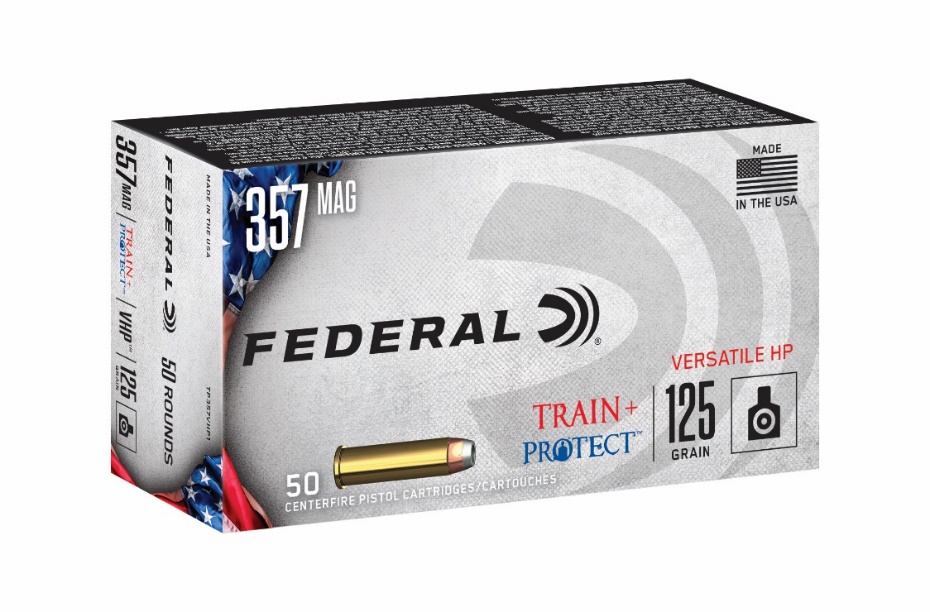 